INDICAÇÃO Nº 98/2022     Assunto: Solicita limpeza de mato alto na CEMEI Professora Elizabeth Abrahão – Vivendas do Engenho D`Água.Senhor Presidente,INDICO ao Sr. Prefeito Municipal, nos termos do Regimento Interno desta Casa de Leis, que se digne V. Ex.ª determinar à Secretaria de Obras e Serviços Públicos, que execute limpeza de mato alto Cemei Professora Elizabeth Abrahão, localizada na Rua Anísio Consolini, nº 425 – Vivendas do Engenho D`Água, pois esta causando insegurança aos alunos e pais(fotos anexas).Tendo o exposto espera-se que seja com urgência.SALA DAS SESSÕES, 01 de fevereiro de 2022.LEILA BEDANIVereadora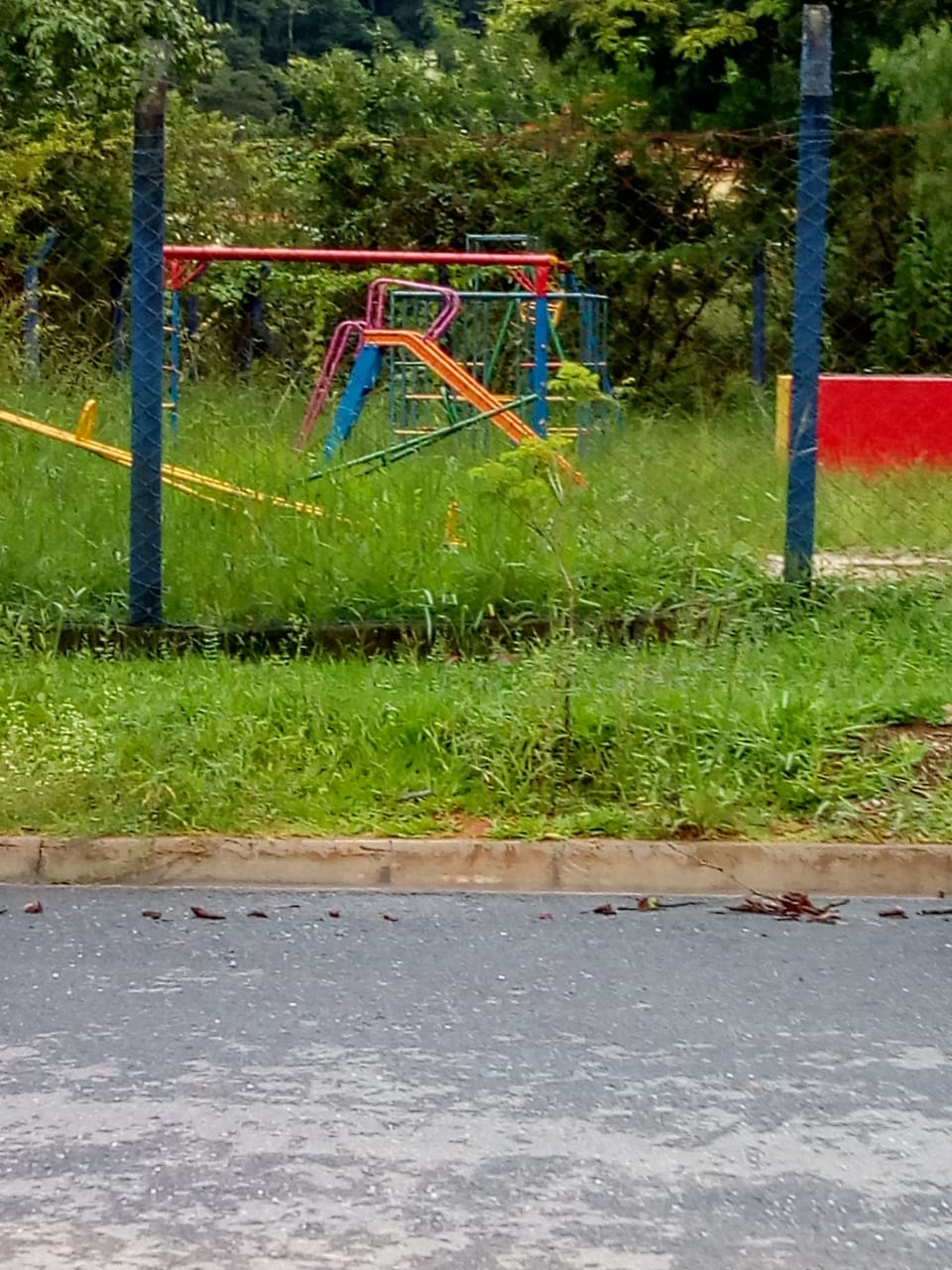 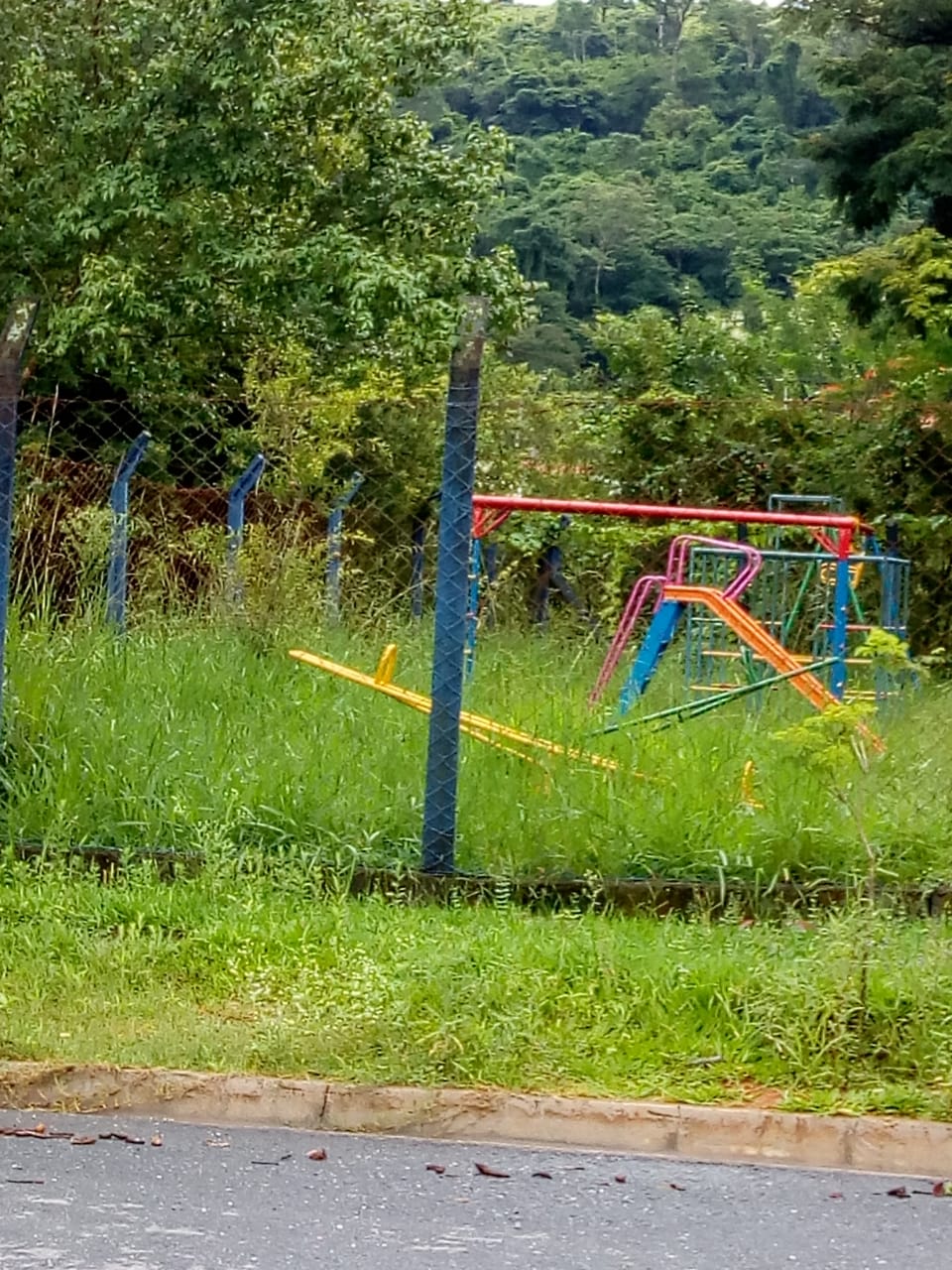 